Муниципальное бюджетное общеобразовательное учреждение среднего общего образования «Школа № 15» пос. БираканУЧЕБНАЯ РАБОЧАЯ   ПРОГРАММАпо внеурочной деятельностидля 4 классаФГОС, «Школа России»кружок «Дорожная азбука»Составитель: учитель высшей категорииБрылёва Г. И.пос. Биракан2021 - 2022  учебный  годПояснительная запискаПусть горит зелёныйсвет на твоей дороге!Программа кружка «Дорожная азбука» для класса разработана в рамках Федерального закона «О безопасности дорожного движения», закона Российской Федерации «О безопасности», «Правил безопасного поведения учащихся на улицах и дорогах». Направленность образовательной программы  социально-педагогическая: создаются условия для социальной практики ребенка в его реальной жизни, накопления нравственного и практического опыта.         Актуальность: при переходе на федеральные государственные стандарты второго поколения, современные требования к образованию предусматривают необходимость сконцентрировать своё внимание на соблюдении ПДД и культуру личной безопасности.        Основным концептуальным положением этой программы является, прежде всего, понимание того, что вопросы изучения ПДД и профилактики ДДТТ мы рассматриваем как один из аспектов личной безопасности ребенка.        Новизна данной программы в том, что в центре учебно-воспитательного процесса находятся учащиеся, изучающие Правила дорожного движения, которые написаны сложным языком и адресованы взрослым участникам дорожного движения. Данная же программа позволяет систематически знакомить с обязанностями пешеходов и пассажиров доступно и понятно, обучая ребенка правилам безопасного и правопослушного поведения на улицах, дорогах и в транспорте.          Становясь школьниками, большинство учащихся оказываются на оживлённых улицах города, посёлка.  Вот почему разговор о поведении вообще начинается с правил поведения на улице. Данные занятия помогут учащимся систематизировать, расширить и углубить знания по безопасности движения, сформируют у них уважение к общему закону дорог и улиц, воспитают дисциплинированных пешеходов, пассажиров, а возможно, и будущих водителей.  Уже с раннего возраста у детей необходимо воспитывать сознательное отношение к Правилам дорожного движения (ПДД), которые должны стать нормой поведения каждого культурного человека. Правила дорожного движения являются важным средством трудового регулирования в сфере дорожного движения, воспитания его участников в духе дисциплины, ответственности, взаимной предусмотрительности, внимательности. Выполнение всех требований Правил дорожного движения создает предпосылки четкого и безопасного движения транспортных средств и пешеходов по улицам и дорогам.        Цель программы: обучение правилам поведения на дороге,  развитие навыков правильного поведения на улице, умение использовать правила дорожного движения в реальной жизни.                Задачи:1. Обучающие:Научить основным правилам дорожного движения;Обеспечить каждому ребенку требуемый уровень знаний по безопасному поведению на улицах и дорогах;Обучить правильному поведению на улицах, используя полученные знания по данному вопросу;Сформировать умение применять на практике полученные знания, обеспечив тем свою собственную безопасность.2. Развивающие:Развивать мотивацию к безопасному поведению;Развивать у учащихся умение ориентироваться в дорожно-транспортной ситуации;Формировать личностный и социально – значимый опыт безопасного поведения на дорогах и улицахФормировать навыки самооценки, самоанализа своего поведения на улицеи в транспорте.Развивать личностные свойства – самостоятельность, ответственность, активность, аккуратность;3. Воспитательные:Воспитывать сознательное отношение к выполнению правил дорожного движения;Воспитать культуру поведения и дорожную этику в условиях дорожного движения.Основные идеи, принципы, особенности программыПрограмма «Дорожная азбука»  имеет цель не механическое заучивание ПДД, а формирование и развитие познавательной деятельности, ориентированной на понимание опасности и безопасности.Ориентируясь на решение задач, программа внеурочной деятельности, в своём содержании реализует следующие принципы:принцип вариативности, который лежит в основе планирования учебного материала в соответствии с материально – технической оснащенностью внеурочных занятий.принцип достаточности и сообразности, особенностей формирования универсальных учебных действий (больше закладываются во внеурочной деятельности);соблюдение дидактических правил от известного к неизвестному и от простого к сложному, которые лежат в основе планирования  (предметные, метапредметные, личностные), в том числе и в самостоятельной деятельности;расширение межпредметных связей (формирование целостного мировоззрения ребенка);последовательность и постепенность обучения (определенными дозами по нарастающей объема информации);принцип развивающего обучения (организация обучающихся воздействий на личность и поведение ребёнка позволяет управлять темпами и содержанием его развития). Успешность обучения определяется способностью ребёнка самостоятельно объяснить, почему он должен поступить именно так, а не иначе. И как результат – осознанно вести себя в реальных дорожных С ситуациях.принцип единства воспитания и обучения.         Реализация данной программы рассчитана на 2 года обучения в начальной школе и позволит обучающимся получить систематизированное представление об опасностях на дороге и о прогнозировании опасных ситуаций, оценить влияние их последствий на жизнь и здоровье человека, выработать алгоритм безопасного поведения с учетом своих возможностей. Программа предполагает, как групповые занятия, так и индивидуальные, а также проведение массовых мероприятий.Учебно-воспитательный процесс состоит из различных видов деятельности:обучение теоретическим знаниям (вербальная информация, излагаемая педагогом);самостоятельная работа (изучение иллюстраций и выполнение заданий в учебных пособиях);практическая отработка координации движений, двигательных умений и навыков безопасного поведения на улицах, дорогах и в транспорте с использованием для этого комплекса игр (сюжетные, ролевые, игры по правилам и др.) и специальных упражнений (вводные, групповые, индивидуальные).        Занятия проводятся в доступной и стимулирующей развитие интереса форме. На каждом занятии присутствует элемент игры.              Игровые технологии, применяемые в программе, дают возможность включиться ребенку в практическую деятельность, в условиях ситуаций, направленных на воссоздание и усвоение опыта безопасного поведения на дорогах и улицах, в котором складывается и совершенствуется самоуправление поведением.        Методы, способы деятельности педагога, направленные на глубокое, осознанное и прочное усвоение знаний учащимися:в обучении - практический (различные упражнения с моделями, с игровым
материалом транспортных средств, изготовление макетов, занятия на транспортной площадке); наглядный (изучение правил на макетах, наблюдение за движением транспорта и пешеходов, демонстрация дорожных знаков, технических средств); словесный (как ведущий - инструктаж, беседы, разъяснения); работа с книгой (в основном чтение, изучение); видеометод (просмотр, обучение).в воспитании - (по Г. И. Щукиной) - методы формирования сознания
личности, направленные на формирование устойчивых убеждений (рассказ, дискуссия, этическая беседа, пример);методы организации деятельности и формирования опыта общественного поведения (воспитывающая ситуация, приучение, упражнения);методы стимулирования поведения и деятельности (соревнования, поощрения).Формы контроля: тестирование, конкурсы, викторины, игры.  Организация образовательного процессаСрок реализации программы – 2 года.Направление программы: социально-педагогическая.Программа рассчитана на детей от 8 до 10 лет.Состав: постоянный.Набор: свободный.Категории участников: обучающиеся 3 - 4 классов, родители обучающихся, классный руководитель.          Режим занятий.Общее количество часов в год –  34 часаКоличество часов в неделю – 1 час.Работа кружка проводится в форме теоретических и практических занятий. Программа обучения построена по принципу от «простого к сложному» и углубления теоретических знаний и практических умений на каждом последующем этапе обучения. На каждом занятии органически сочетается изучение нового и повторение пройденного материала. Занятия проходят в классе с использованием мультимедийной установки, настольных игр, наглядно-раздаточного и демонстрационного материала, просмотра фильмов по ПДД, приглашением инспектора ГИБДД. Для закрепления пройденного материала эффективно использовать настольные, дидактические и подвижные игры. Программа рассчитана на занятия в оборудованном кабинете, где имеются тематические стенды по изучению ПДД и профилактике ДДТТ. Одним из важных направлений работы следует считать формирование у родителей обучающихся устойчивый интерес к безопасности и здоровью детей как участников дорожного движения.        Ценностные ориентиры содержания курса        Программа способствует:умственному развитию – учащиеся получают и закрепляют знания по Правилам дорожного движения, ОБЖ, учатся логически мыслить, обобщать, составлять рассказы по темам, делиться жизненным опытом, грамотно излагать свои мысли, отвечать на вопросы;нравственному воспитанию – на занятиях у учащихся формируется культура поведения в кругу сверстников и в семье, закрепляются навыки соблюдения Правил дорожного движения, желание оказывать помощь пожилым людям по мере необходимости. Учащиеся учатся безопасности жизнедеятельности в окружающей среде, уважению к людям;эстетическому воспитанию – учащиеся участвуют в конкурсах рисунков, плакатов, литературных викторинах, фотоконкурсах. На занятиях учащиеся работают с красочным наглядным материалом;трудовому воспитанию – учащиеся изготавливают необходимые пособия, макеты, дидактические игры для занятий по программе, декорации и костюмы к выступлениям (с помощью родителей);физическому воспитанию – на каждом занятии с детьми и подростками проводятся подвижные игры и различные двигательные игровые задания по темам.Учебно-тематический план1 полугодие                                                                        2 полугодиеСодержание программы68 часов (2 часа в неделю)Программа состоит из нескольких тематических разделов, которые взаимосвязаны между собой.Раздел 1: Участники дорожного движения (4 ч)Введение. Зачем нужно знать Правила Дорожного Движения? Четвероклассник как самостоятельный пешеход.Рассказ о городе, о посёлке, где живут и ходят в школу дети.Как рождаются опасные ситуации на дорогах.Мы идём в школу. Рассмотрение и изучение наиболее безопасного маршрута движения детей в школу и домой. Участники дорожного движения (пешеход, пассажир, водитель).Движение пешеходов и машин (проезжая часть и тротуар).Правила движения пешеходов по тротуару.Раздел 2: Виды пешеходных переходов (2 ч)Пешеходные переходы. Обозначение переходов, понятие «Зебра».Дорожные знаки: «Пешеходный переход», «Подземный переход», «Надземный переход».Правила перехода дороги. Самый безопасный переход.Скрытые опасности на дороге.  Опасность при переходе улицы — дорожные «ловушки». Дорожные «ловушки» — это ситуации обманчивой безопасности.Раздел 3: Светофор и его сигналы (2 ч) Светофор – наш верный друг. Светофоры и их сигналы. Назначение светофоров. Пешеходный светофор, его сигналы. Виды светофоров (транспортный и пешеходный).Разбор дорожных ситуаций с применением светофоров, дорожных знаков, дорожной разметки.Регулировщик – наш помощник.  Его роль в организации дорожного движения. Значение сигналов регулировщика для транспортных средств, пешеходов. Разбор дорожных ситуаций с применением сигналов регулировщика, светофора, знаков, разметки.На нерегулируемых перекрёстках.  Нерегулируемые перекрестки являются опасным местом для участников дорожного движения. Почему? Правила перехода нерегулируемых перекрестков. Линии пешеходного нерегулируемого перехода.   Осевая линия.Раздел 4: Дорожные знаки (5 ч) Наши друзья – дорожные знаки.  Назначение дорожных знаков, их классификация.Предупреждающие: «Пешеходный переход» (1.22), «Дети» (1.23).Запрещающие: «Движение на велосипедах запрещено», «Движение пешеходов запрещено».Информационно-указательные: место остановки общественного транспорта.  Пешеходные переходы.Знаки сервиса: «Пункт первой медицинской помощи», «Телефон».Разбор дорожных ситуаций с применением дорожных знаков и дорожной разметки.Раздел 5: Виды транспорта (2 ч)Понятие «транспортные средства». Виды наземного транспорта.Транспортные средства общего и личного пользования.Специальные машины. Их назначение. Машины-помощники. Раздел 6: Мы пассажиры (4 ч)Пассажиром быть наука. Понятие «пассажиры». Общественный транспорт: автобус, троллейбус, трамвай. Правила пользования общественным транспортом и поведение в нем. Остановка общественного транспорта — зона повышенной опасности.Дорожные знаки: «Место остановки автобуса, троллейбуса», «Место остановки трамвая».Правила поведения на остановках и в салоне транспорта.  Правила посадки в транспорт и выхода из него. Опасность внезапного выхода на проезжую часть из-за стоящего у тротуара (обочины) транспортного средства. Переход улицы при выходе из трамвая, автобуса.Раздел 7: На загородной дороге (2 ч)Дорога. Проезжая часть. Обочина. Пешеходная дорожка – место движения пешеходов.Места перехода дороги. Переход через железнодорожный переезд. Место перехода пешехода через железнодорожные пути. Дорожные знаки. Запрещение хождения по рельсам, насыпям, запрещение игр вблизи железнодорожных путей.Раздел 8: Безопасные места для детских игр (1 ч) Подводим итоги. тестДорога — не место для игр. Опасности, возникающие при игре в футбол или хоккей на проезжей части или около нее (мяч или шайба выкатываются к движущемуся автомобилю, ребенок, бегущий за ними, не видит его).Опасность катания на лыжах или санках с горок, выходящих на дорогу (ребенок и водитель не ожидают появления друг друга, изменить направление движения трудно из-за скользкого покрытия). Опасность «пустынной улицы».Машины во дворе вашего дома.Сигналы, по которым можно определить направление движения автомобиля (сигналы поворота, сигналы движения задним ходом). Выход из подъезда во двор. Игровые площадки и стоянки автомобилей.Экскурсия по посёлку (закрепление пройденного материала) (2 ч)Практическое ознакомление с ПДД пешеходов на улицах и дорогах, на перекрестках.Наблюдение за средствами регулирования движения на перекрестках, за движением транспортных средств на перекрестках, за движением пешеходов на перекрестках. Выявление нарушителей правил перехода.Практические занятия: переход улиц на регулируемых и нерегулируемых перекрестках. Разбор ошибок. Подведение итогов.Уровни воспитательных результатовФормирование универсальных учебных действийЛичностныепринятие образа «хороший пешеход, хороший пассажир»;самостоятельность и личная ответственность за свои поступки, установка на здоровый образ жизни;уважительное отношение к другим участникам дорожного движения;  осознание ответственности человека за общее благополучие;этические чувства, прежде всего доброжелательность и эмоционально-нравственная отзывчивость;положительная мотивация и познавательный интерес к занятиям по программе «Дорожная азбука»;способность к самооценке;начальные навыки сотрудничества в разных ситуациях.Метапредметныенавыки контроля и самооценки процесса и результата деятельности;умение ставить и формулировать проблемы;навыки осознанного и произвольного построения сообщения в устной форме, в том числе творческого характера;установление причинно-следственных связей;Регулятивныеиспользование речи для регуляции своего действия;адекватное восприятие предложений учителей, товарищей, родителей и других людей по исправлению допущенных ошибок;умение выделять и формулировать то, что уже усвоено и что еще нужно усвоить;умение соотносить правильность выбора, планирования, выполнения и результата действия с требованиями конкретной задачи;КоммуникативныеВ процессе обучения дети учатся:работать в группе, учитывать мнения партнеров, отличные от собственных;ставить вопросы;обращаться за помощью;формулировать свои затруднения;предлагать помощь и сотрудничество;слушать собеседника;договариваться и приходить к общему решению;формулировать собственное мнение и позицию;осуществлять взаимный контроль;адекватно оценивать собственное поведение и поведение окружающих.Результаты изучения программыУчащиеся к концу обучения должны:знать: наиболее безопасный путь в школу и обратно, где и как надо переходить улицу и дорогу.Основные части улицы и дороги – проезжая часть, мостовая тротуар, обочина, кювет, разделительная полоса.Где должны находиться или двигаться по улице пешеходы, а где транспортные средства.Особенности движения пешеходов в сложных погодных условиях (ветер, дождь, туман, гололёд)Вероятные последствия от игр и шалости на дороге и вблизи ее.Основные причины ДТП в посёлке, в городе.Общие правила ориентации на улице и дороге для безопасного нахождения на ней и безопасного ее перехода:- не стоять близко от углов перекрестка и у края проезжей части (в том числе и на остановках общественного транспорта);- не стоять близко у края тротуара, повернувшись спиной к проезжей части;- перед началом перехода дороги надо посмотреть сначала налево, затем направо и опять           налево, лишь убедившись в безопасности перехода, начинать переход, глядя налево, переходить дорогу до середины, не останавливаясь, и, глядя направо, - после середины         дороги;- быть особенно внимательными на дороге при дожде, тумане, снегопаде, гололедице, при плохом освещении и в вечернее время;- дорогу нужно переходить, но не перебегать.Название, назначение и возможные места установки изученных дорожных знаков.Светофоры транспортные и пешеходные, значение световых сигналов (красный – стой, желтый – жди, зеленый – иди).Правила перехода улиц и дорог по пешеходным переходам, регулируемым сигналам светофоров вне перекрестков и на перекрестках (где транспортные средства не только движутся в прямом направлении, но и совершают повороты).Разнообразие видов транспорта.уметь:Различать виды транспорта и транспортных средств;Самостоятельно ходить по наиболее безопасному пути в школу и обратно.Определять наиболее опасные для пешеходов участки улиц и дорог;Соблюдать правила посадки и высадки пассажиров, перехода проезжей части;находить (различать) изученные дорожные знаки (на пути в школу), пользоваться ими в конкретной обстановке;Определять, где не следует школьникам переходить улицу и дорогу (вблизи крутых поворотов и изломов дороги, при наличии крупногабаритных средств и других объектов, ограничивающих обзор дороги, на нерегулируемых перекрестках с интенсивным движением и большим числом прилегающих дорог, проездов, выездов и т. п.).При необходимости обращаться за помощью к взрослым пешеходам при переходе проезжей части улиц и дорог в местах интенсивного движения транспорта.Материально-техническое обеспечениеМатериально – техническое обеспечение включает минимально – допустимый перечень библиотечного фонда (книгопечатной продукции), печатных пособий, технических компьютерных и других информационных средств обучения.ЗАКЛЮЧЕНИЕПрограмма по изучению ПДД - эффективное средство снижения уровня детского дорожно-транспортного травматизма. При хорошо поставленной организованной работе достижение этой цели станет делом времени. Реальное выполнение данной программы должно быть основано на действующих ПДД.                                     Программно-методическое обеспечениеФедеральный закон «О безопасности дорожного движения», от 30.12.2001
года, № 196-ФЗ.Правила дорожного движения РФ. Утверждены Постановление Совета
Министров Правительства Российской Федерации от 7.05. 2003 года №265.
Введены в действие с 1.07.2003 года. Комментарий к Правилам дорожного движения РФ.М.: За рулем, 2002. «Программа» по изучению ПДД и профилактике дорожно-транспортного
травматизма 1-11 классы. Ставрополь. СКИПКРО. 2002.Методические рекомендации по профилактике детского дорожно-транспортного травматизма в общеобразовательных школах. М -19988. В.И. Ковалько «Игровой модульный курс по ПДД или школьник вышел на улицу - М: «ВАКО», 2006, - 192 с.Н.Е. Щуркова   Игровые методики. – М: Педагогическое общество России, 2006, - 224 с.Г.Г. Кулинич Сценарии клубных мероприятий и общешкольных праздников. – М: «ВАКО», 2006. – 208 с.Л.С.Колмогорова Диагностика психологической культуры школьников: Практ. пособие для шк. Психологов. – М: «Владос пресс»,2002, 360 с.В.А. Великородная, О.Е. Жиренко, Т.М, Кумицкая  Классные часы по гражданскому и правовому воспитанию: 5-11 классы. – М: «ВАКО»,  2006 – 224 с.Информация о фирмах, предлагающих учебно-методические пособия по ПДД:Производственное объединение «Зарница» www.zarnitza.ru (495) 995-69-24, 724-82-40, 8-917-283-84-86Компания «Профтехнология»  www.profteh.com (495) 746-38-06, 518-20-46, 158-44-41Видео- материалыДорога полна неожиданностей  (5 частей)Календарно-тематическое планирование2 полугодиеРАССМОТРЕНАна заседании ШМОРуководитель ШМО  А.А.КаменскаяПротокол от 30. 08. 2021 г. № 1СОГЛАСОВАНАЗам. директора по ВРА.С.Таблова30. 08. 2021 г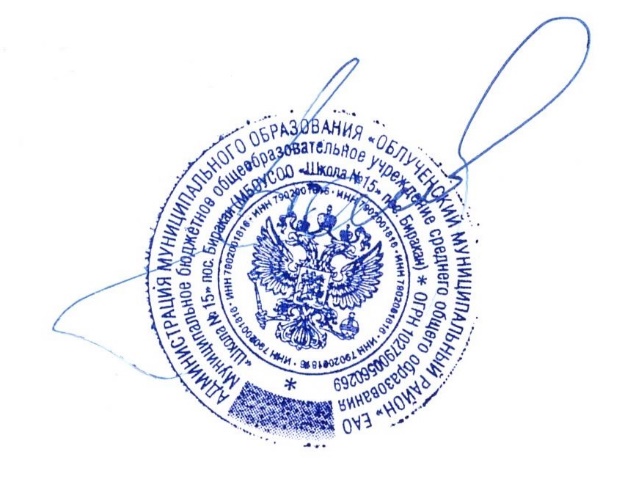 УТВЕРЖДЕНАприказом директор МБОУ СОО«Школа № 15» пос. БираканПриказ   № 63от 30. 08. 2021 г………………..  Е.Р.Каменский№п/пРазделвсего часовВ том числеВ том числе№п/пРазделвсего часовтео-рияпрактикаУчастники дорожного движения  431Виды пешеходных переходов211Светофор и его сигналы211Дорожные знаки211Виды транспорта    22-Мы пассажиры211На загородной дороге110Безопасные места для детских игр10,50,5Тест«Мы знаем правила дорожного движения».1Экскурсия по посёлку (закрепление пройденного материала)1ИТОГО:1611,56,5№п/пРазделвсего часовВ том числеВ том числе№п/пРазделвсего часовтео-рияпрактика1Движение пешеходов и их обязанности3212Дорога. Правила перехода дороги.3213Дорожные знаки3214Проектная деятельность2115 Маршрутные транспортные средства22-6Мы пассажиры2117На загородной дороге1108Подводим итоги1110Тест«Мы знаем правила дорожного движения».111Экскурсия по посёлку (закрепление пройденного материала)11ИТОГО:18119Социальные знанияФормирование ценностного отношения к социальной реальностиПолучение опыта самостоятельного общественного действияправила дорожного движения, значимость их выполнения;сведения о дорогах, перекрёстках и разметке проезжей части;сигналы светофора и регулировщика;правила пешехода дороги, правила обхода стоящего транспорта, правила перехода улиц и дорог;виды транспорта, правила движения на велосипедах;правило безопасного поведения при следовании железнодожным транспортом, обязанности пассажира;дорожные знаки, понимать их схематическое изображение (предупреждающие, запрещающие, предписывающие, указательные);о работниках ГИБДД, их обязанностях;культура поведения граждан на улице, в общественных местах;режим дня учащихся начальной школы, необходимые условия, обеспечивающие сохранение и укрепление его здоровья.ценить жизнь свою, близких и окружающих людей;заботиться о физическом и духовном здоровье своём, близких  и окружающих людей через общественные действия и мероприятия;быть психологически готовым к непредвиденным ситуация в жизни;дорожить дружбой, уметь находить контакт со сверстниками;бережно относиться к имуществу в школе, общественных местах и дома;правильно переходить дорогу, перекрёсток;выбирать наиболее безопасный маршрут от дома до школы и другим пунктам следования;различать сигналы светофора и регулировщика движения и действовать в соответствии с ними;передвигаться на  велосипеде в соответствии правил дорожного движения по проезжей части; предвидеть опасную ситуацию на дороге и уметь реагировать на неё;применять полученные знания на практике  по ПДД и ОБЖ;№ п/пРаздел и темавсего ча-совВ том числеВ том числеДата по пла-нуДата фак-тическая№ п/пРаздел и темавсего ча-совтео-рияпрактикаДата по пла-нуДата фак-тическаяРаздел 1: Участники дорожного движения  Раздел 1: Участники дорожного движения  431(1)Введение. Зачем нужно знать Правила Дорожного Движения? Наш город, посёлок, где мы живём.1(2)Как рождаются опасные ситуации на дорогах. Мы идём в школу1(3)Участники дорожного движения (пешеход, пассажир, водитель).10,5(4)Движение пешеходов и машин (проезжая часть и тротуар). Правила движения пешеходов по тротуару.0,5Раздел 2:   Виды пешеходных переходовРаздел 2:   Виды пешеходных переходов211(1)Пешеходные переходы.Обозначение переходов, понятие «Зебра». Дорожные знаки: «Пешеходный переход» , «Подземный переход», «Надземный переход».0,50,5(3)Правила перехода дороги.Самый безопасный переход. Скрытые опасности на дороге. «Дорожные ловушки».0,50,5Раздел 3: Светофор и его сигналыРаздел 3: Светофор и его сигналы211(1)Светофор – наш верный друг.Назначение светофора и его сигналы. Виды светофоров (транспортный и пешеходный).0,50,5(2)Регулировщик – наш помощник. На нерегулируемых перекрёстках.0,50,5Раздел 4: Дорожные знакиРаздел 4: Дорожные знаки211(1)Наши друзья – дорожные знаки0,50,5(2) Предупреждающие знаки. Запрещающие знаки. Знаки особого предписания и знаки сервиса0,50,5Раздел 5:  Виды транспорта    Раздел 5:  Виды транспорта    22-(1)Виды наземного транспорта. Транспортные средства общего и личного пользования.1(2)Специальные машины. Машины-помощники.1Раздел 6: Мы пассажирыРаздел 6: Мы пассажиры211(1)Пассажиром быть наука.  0,50,5(2)Правила поведения на остановках и в салоне транспорта. Правила посадки в транспорт и выхода из него.0,50,5Раздел 7: На загородной дорогеРаздел 7: На загородной дороге110(1)Движение пешеходов по дороге, обочине, пешеходной дорожке. Переход через железнодорожный переезд1Раздел 8: Безопасные места для детских игрРаздел 8: Безопасные места для детских игр10,50,5(1)Где можно и где нельзя играть.Мостовая не для игры. Тест«Мы знаем правила дорожного движения». Экскурсия по городу (закрепление пройденного материала)0,50,5№ п/пРаздел и темавсего ча-совВ том числеВ том числеДата по пла-нуДата фак-тическая№ п/пРаздел и темавсего ча-совтео-рияпрактикаДата по пла-нуДата фак-тическаяРаздел 1:Движение пешеходов и их обязанности.Раздел 1:Движение пешеходов и их обязанности.321(1)Пешеходы, пассажиры и водители – участники дорожного движения. Правила движения пешеходов. Поведение в жилых зонах и дворовых территориях1(2)Движение пешеходов группами. Занятие на транспортной площадке0,5(3)Внимание, опасность! Безопасный путь в школу. Проектная работа по теме: «Безопасный путь домой».0,51Раздел 2: Дорога. Правила перехода дороги.Раздел 2: Дорога. Правила перехода дороги.321(1)Дороги бывают разные. Дорожная разметка1(2)Дорога для пешехода. Велосипедная дорожка.1(3)Конкурс рисунков «Я и дорога».1Раздел 3: Дорожные знакиРаздел 3: Дорожные знаки321(1)Наши друзья – дорожные знаки. Запрещающие знаки.0,5(2)Предупреждающие знаки.10,5(3)Информационные знаки0,50,5Раздел 4: Проектная деятельностьРаздел 4: Проектная деятельность211(1)Стенгазета «Добрая дорога детства»0,50,5(2) Стенгазета «Добрая дорога детства»0,50,5Раздел 5: Маршрутные транспортные средства. Безопасность пассажиров.Раздел 5: Маршрутные транспортные средства. Безопасность пассажиров.22-(1)Виды транспортных средств общего пользования.1(2)Правила ожидания транспортного средства. Правила посадки и высадки из общественного транспорта. Поведение пассажиров в салоне автобуса.1Раздел 6: Мы пассажирыРаздел 6: Мы пассажиры211(1)Правила поведения на остановках и в салоне транспорта. Правила посадки в транспорт и выхода из него1(2)Игра на дорожной разметке «Мы пассажиры»1Раздел 7: На загородной дорогеРаздел 7: На загородной дороге110(1)Движение пешеходов по дороге, обочине, пешеходной дорожке. Переход через железнодорожный переезд1Раздел 8: Подводим итогиРаздел 8: Подводим итоги10,50,5(1)Игра-домино (проверка знаний). Тест«Мы знаем правила дорожного движения».0,50,5(4)Экскурсия по посёлку (закрепление пройденного материала)11